Vizsgálati anamnézis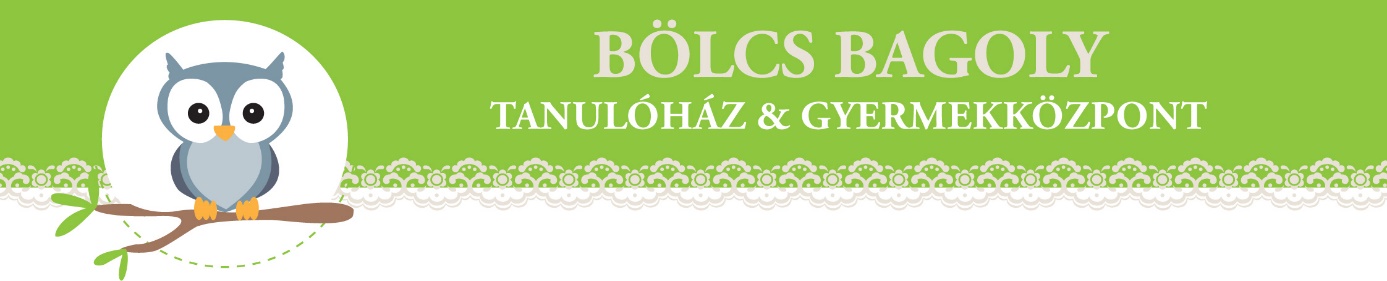 AdatokGyermek neve:Születési ideje:Szülő neve:Osztályfok:Dátum:Vizsgálatkérés oka:Terhesség, szülésVolt-e terhességet befolyásoló probléma? Ha igen, milyen jellegű?Volt-e szülést befolyásoló probléma? Ha igen, milyen jellegű?Szükség volt-e beavatkozásra (epidurálás, burokrepesztés, stb.) a szülés során?A gyermek születési súlya, hossza, kapott Apgar-érték:MozgásfejlődésMikor kezdett el kúszni/mászni?Mikor kezdett el önállóan járni?Mikor kezdett (önállóan) mászókázni, biciklizni, hintázni, rollerezni?Szokott-e, szeret-e labdázni?Milyen a kézügyessége (pl. cipőkötés, gyöngyfűzés, ollóval való vágás minősége)?Voltak-e gyakori elesései, leesései, egyszerű, „ártatlan” helyzetekben?Gyors vagy lassú a tevékenységeiben általában?Játszott-e, szívesen játszik építőkockával, legóval, puzzle-lel, összerakójátékkal?Szeret-e rajzolni? Ügyesen rajzol?Szívesen, könnyen tanul mondókákat, verseket, gyermekdalokat?BeszédfejlődésMikor mondta az első értelmes szavakat?Az első szavak megjelenése után milyen tempóban fejlődött a szókincse? Volt-e megtorpanás, esetleg visszaesés? Annak feltételezett oka a szülő szerint.Mikor kezdte el összekapcsolni a szavakat rövid mondatokká?Mikor kezdett összefüggően beszélni?Sokat, szívesen beszélt, vagy keveset és csak ösztönzésre?Mennyire volt érthető a beszéde kisgyermekkorában?Megfelelően fejlődött a beszédértése?Szokott-e, szeret-e mesét hallgatni? Logopédiai kezelés volt, vagy van-e? Milyen jellegű?Tanulás, magatartás, figyelem, érdeklődés, motivációMikor alakult ki a szobatisztaság?Jelzett-e valamilyen problémát az óvoda, iskola a gyermek fejlődésével, viselkedésével kapcsolatban?Milyen a gyermek alaptermészete?Milyen a csoporttársakhoz/osztálytársakhoz való viszonya?Milyen a felnőttekhez való viszonya?Hogyan illeszkedik be a közösségbe?Van-e a gyermeknek napirendje?Mennyire önálló?Könnyen megjegyzi-e az információkat, adatokat (nevek, dátumok stb.)?Több utasítást egyidejűleg képes-e megjegyezni és végrehajtani?Képes-e kitartóan, elmélyülten feladatot/játéktevékenységet végezni?Tanulási helyzetben nehezére esik-e a figyelmét a feladaton tartani?Milyen a gyermek tanuláshoz való hozzáállása, motivációja?Mi érdekli, mivel szeret játszani?Mit nem szeret csinálni/játszani?Érzelmeit képes-e kontrollálni?Hogyan kezeli a kudarcot a közösségben és otthon (hamar dühössé válik, elfogadó, könnyen vagy nehezen megnyugtatható).Kezdettől fogva fennállott-e az olvasás/írás/számolás (aláhúzással jelölni) nehézsége?Bántja-e a gyermeket az olvasás/írás/számolás (aláhúzással jelölni) nehézsége?Van-e valamilyen különös szokása?Ön szerint lehet-e a gyermeknek lelki problémája, ha igen, akkor mi?Családi anamnézisVan-e a családban öröklődő betegség?A szülőknél ill. a rokonságban van-e beszéd, olvasás, írás, helyesírás probléma?Van e testvére, számuk, velük van-e probléma? Milyen a gyerek és testvér(ei) viszonya?Anyanyelv (aláhúzással jelölni): magyar / kétnyelvűBetegségek (nagyobb megbetegedések)Évszám:		Megállapítás:Évszám: 		Megállapítás:Korábbi vizsgálatok (tanulási képesség, pszichológiai, gyermekpszichiátriai, mozgásfejlettség, beszédészlelés és –értés (GMP), fül-orr-gégészet, szemészet, egyéb)Évszám:		Megállapítás:				Kiállító intézmény:Évszám: 	Megállapítás:			Kiállító intézmény:Egyéb megjegyzés, kiegészítés: